Logopedske vježbe (Nemanja Vukotić, mag.prim.educ.)Učenik: L.K. (4.a)Datum: 29.4.2020.Pošto ste u prošlom zadatku morali zalijepiti sličice po redu i usmeno ih opisati – nadam se da ste to učinili i da zadatak nije bio pretežak. Danas nastavljamo!Zadaci:1. Ove sličice ne morate izrezivati. Pokraj sličica koje ste zalijepili, ili na novu stranicu gdje ima mjesta – napišite jednu rečenicu za svaku sličicu!2. Obojite sličice kako bi ova priča u slikama bila potpuna!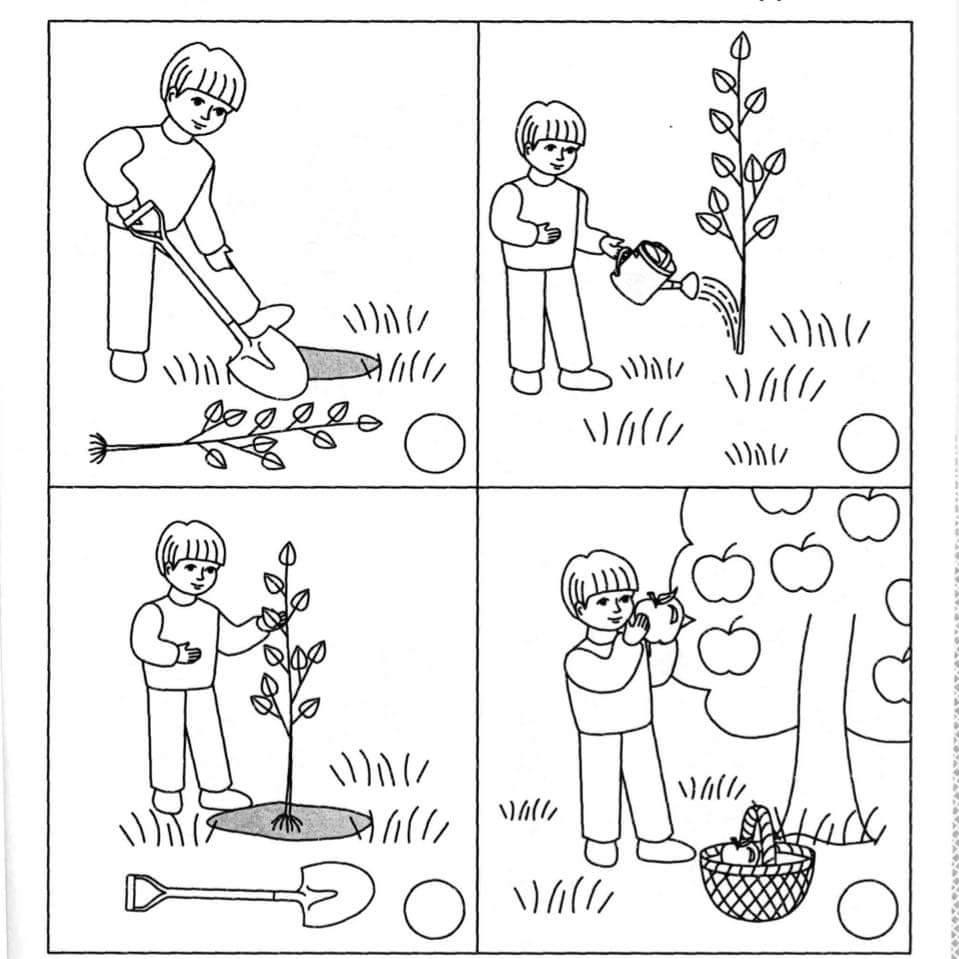 Fotografija preuzeta s weba: https://www.facebook.com/lopsi.logopedsko.edukativni.centar/photos/a.1115424158536572/1115424205203234/?type=3&theater (13.4.2020.)